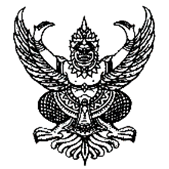 ประกาศองค์การบริหารส่วนตำบลหนองกุงใหญ่เรื่อง นโยบายและแนวปฏิบัติในการคุ้มครองข้อมูลส่วนบุคคล………………………………………..โดยที่เห็นเป็นการสมควรกำหนดให้มีนโยบายการคุ้มครองข้อมูลส่วนบุคคลที่องค์การบริหารส่วนตำบลหนองกุงใหญ่ มีการเก็บรวบรวม ใช้ หรือเปิดเผย รวมถึง การบริหารจัดการข้อมูล ตามภารกิจ หน้าที่และอำนาจขององค์การบริหารส่วนตำบลหนองกุงใหญ่  ให้เป็นไปตามพระราชบัญญัติคุ้มครองข้อมูลส่วนบุคคล พ.ศ. 2562อาศัยอำนาจตามพระราชบัญญัติสภาตําบลและองค์การบริหารส่วนตําบล พ.ศ.2537 แก้ไขเพิ่มเติมถึง ฉบับที่ 7 พ.ศ. 2562 มาตรา 59 (1) จึงออกประกาศไว้ดังนี้ข้อ 1 บทนำองค์การบริหารส่วนตำบลหนองกุงใหญ่ ตระหนักถึงความสำคัญของข้อมูลส่วนบุคคลและข้อมูลอื่นอันเกี่ยวกับบุคคล เพื่อให้ความเชื่อมั่นว่า องค์การบริหารส่วนตำบลหนองกุงใหญ่มีความโปร่งใสและรับผิดชอบในการเก็บรวบรวม ใช้ เปิดเผยข้อมูลส่วนบุคคล ตามพระราชบัญญัติคุ้มครองข้อมูลส่วนบุคคล พ.ศ.2562 รวมถึงกฎหมายอื่นที่เกี่ยวข้อง นโยบายนี้จัดทำขึ้นเพื่อชี้แจงถึงรายละเอียดเกี่ยวกับการเก็บรวบรวม ใช้หรือเปิดเผยข้อมูลส่วนบุคคลซึ่ง เจ้าหน้าที่ หรือบุคคลที่เกี่ยวข้องดำเนินการแทนข้อ ๒ ขอบเขตการบังคับใช้ 	นโยบายนี้ ใช้บังคับกับข้อมูลส่วนบุคคลซึ่งมีความสัมพันธ์กับองค์การบริหารส่วนตำบลหนองกุงใหญ่ในปัจจุบันและในอนาคต ซึ่งถูกประมวลผลข้อมูลส่วนบุคคลโดยพนักงานเจ้าหน้าที่ และรวมถึงคู่สัญญาหรือบุคคลภายนอกที่ประมวลผลแทนหรือในนามองค์การบริหารส่วนตำบลหนองกุงใหญ่ภายใต้ผลิตภัณฑ์และบริการต่าง ๆ เช่น เว็บไซต์ระบบ แอปพลิเคชัน เอกสารหรือการดำเนินการในรูปแบบอื่นที่ควบคุมดูแลโดยองค์การบริหารส่วนตำบลหนองกุงใหญ่บุคคลซึ่งมีความสัมพันธ์กับองค์การบริหารส่วนตำบลหนองกุใหญ่ ตามวรรคแรกให้หมายรวมถึง(1) ผู้บริหาร ผู้ช่วยผู้บริหาร สมาชิกสภา (2) พนักงานเจ้าหน้าที่(3) ผู้ติดราชการ(4) ผู้สมัครสอบเพื่อบรรจุเป็นพนักงาน(5) ผู้เข้าชมหรือใช้งานเว็บไซต์ แอปพลิเคชัน อุปกรณ์ หรือช่องทางการสื่อสารอื่น ๆ ที่อยู่ในความรับผิดชอบขององค์การบริหารส่วนหนองกุงใหญ่-2-(6) บุคคลอื่นที่สำนักงานเก็บรวบรวมข้อมูลส่วนบุคคล เช่น บุคคลในครอบครัวของข้าราชการ หรือเจ้าหน้าที่ เป็นต้นข้อ ๓ บทนิยาม“สำนักงาน” หมายความว่า องค์การบริหารส่วนตำบลดงเค็ง“ข้อมูลส่วนบุคคล” หมายความว่า ข้อมูลเกี่ยวกับบุคคลธรรมดา ซึ่งทำให้สามารถระบุตัวบุคคลนั้นได้ไม่ว่าทางตรงหรือทางอ้อม แต่ไม่รวมถึงข้อมูลของผู้ถึงแก่กรรมโดยเฉพาะ“ข้อมูลส่วนบุคคลที่มีความอ่อนไหว” หมายความว่า ข้อมูลเกี่ยวกับเชื้อชาติ เผ่าพันธุ์ ความคิดเห็นทางการเมือง ความเชื่อในลัทธิ ศาสนาหรือปรัชญา พฤติกรรมทางเพศ ประวัติอาชญากรรม ข้อมูลสุขภาพ ความพิการ ข้อมูลสหภาพแรงงาน ข้อมูลพันธุกรรม ข้อมูลชีวภาพหรือข้อมูลอื่นใดซึ่งกระทบต่อเจ้าของข้อมูลส่วนบุคคลในทำนองเดียวกัน ตามที่คณะกรรมการคุ้มครองข้อมูลส่วนบุคคลประกาศกำหนด“การประมวลผลข้อมูลส่วนบุคคล” หมายความว่า การดำเนินการใดๆ กับข้อมูลส่วนบุคคล เช่น เก็บรวบรวม บันทึก สำเนา จัดระเบียบ เก็บรักษา ปรับปรุง เปลี่ยนแปลง ใช้ กู้คืน เปิดเผยส่งต่อ เผยแพร่ โอน รวม ลบ ทำลาย เป็นต้น“เจ้าของข้อมูลส่วนบุคคล” หมายความว่า บุคคลธรรมดาซึ่งเป็นเจ้าของข้อมูลส่วนบุคคลที่สำนักงานเก็บรวบรวม ใช้ หรือเปิดเผย“ผู้ควบคุมข้อมูลส่วนบุคคล” หมายความว่า สำนักงานหรือบุคคลที่มีอำนาจตัดสินใจเกี่ยวกับการเก็บรวบรวม ใช้ หรือเปิดเผยข้อมูลส่วนบุคคลแทน“ผู้ประมวลผลข้อมูลส่วนบุคคล” หมายความว่า สำนักงานหรือ บุคคลหรือนิติบุคคลซึ่งดำเนินการเกี่ยวกับการเก็บรวบรวม ใช้ หรือเปิดเผยข้อมูลส่วนบุคคลตามคำสั่ง หรือในนามของผู้ควบคุมข้อมูลส่วนบุคคล ทั้งนี้ บุคคลหรือนิติบุคคลซึ่งดำเนินการดังกล่าวไม่เป็นผู้ควบคุมข้อมูลส่วนบุคคลข้อ ๔ แหล่งที่มาของข้อมูลส่วนบุคคลที่สำนักงานเก็บรวบรวมสำนักงานจะเก็บรวบรวมหรือได้มาซึ่งข้อมูลส่วนบุคคลประเภทต่าง ๆ จากแหล่งข้อมูลดังต่อไปนี้(๑) ข้อมูลที่เก็บรวบรวมจากเจ้าของข้อมูลส่วนบุคคลโดยตรงในช่องทางให้บริการต่าง ๆ เช่น ขั้นตอนการสมัคร ลงทะเบียน สมัครงาน ลงนามในสัญญา เอกสาร ทำแบบสำรวจหรือใช้งานผลิตภัณฑ์ การดำเนินการ บริการ หรือช่องทางบริการอื่นที่ควบคุมดูแลโดยสำนักงาน หรือเมื่อเจ้าของข้อมูลส่วนบุคคลติดต่อสื่อสารกับสำนักงาน ณ ที่ทำการหรือผ่านช่องทางติดต่ออื่นดำเนินการโดยสำนักงานเป็นต้น(๒) ข้อมูลที่เก็บรวบรวมจากการที่เจ้าของข้อมูลส่วนบุคคลเข้าใช้งานเว็บไซต์ผลิตภัณฑ์หรือบริการอื่น ๆ ตามสัญญาหรือตามพันธกิจของสำนักงานเช่น การติดตามพฤติกรรมการใช้งานเว็บไซต์ ผลิตภัณฑ์การดำเนินการหรือบริการของสำนักงานด้วยการใช้คุกกี้(Cookies) หรือจากซอฟต์แวร์บนอุปกรณ์ของเจ้าของข้อมูลส่วนบุคคล เป็นต้น(๓) เก็บรวบรวมจากแหล่งอื่นนอกจากเจ้าของข้อมูลส่วนบุคคล โดยที่แหล่งข้อมูลดังกล่าวมีอำนาจหน้าที่ มีเหตุผลที่ชอบด้วยกฎหมายหรือได้รับความยินยอมจากเจ้าของข้อมูลส่วนบุคคลแล้วในการเปิดเผยข้อมูลแก่สำนักงาน เช่น การเชื่อมโยงบริการดิจิทัลของหน่วยงานของรัฐในการให้บริการเพื่อประโยชน์สาธารณะแบบเบ็ดเสร็จแก่เจ้าของข้อมูลส่วนบุคคลเอง การรับข้อมูลส่วนบุคคลจากหน่วยงานของ-3-รัฐแห่งอื่นในฐานะที่สำนักงานมีหน้าที่ตามกฎหมาย พันธกิจในการดำเนินการจัดให้มีศูนย์แลกเปลี่ยนข้อมูลกลางเพื่อสนับสนุนการดำเนินการของหน่วยงานของรัฐในการให้บริการประชาชนผ่านระบบดิจิทัล รวมถึงความจำเป็นเพื่อให้บริการตามสัญญาที่อาจมีการแลกเปลี่ยนข้อมูลส่วนบุคคลกับหน่วยงานคู่สัญญาได้ เป็นต้นนอกจากนี้ยังหมายความรวมถึงกรณีที่เจ้าของข้อมูลส่วนบุคคลเป็นผู้ให้ข้อมูลส่วนบุคคล ของบุคคลภายนอกแก่สำนักงาน ในกรณีนี้เจ้าของข้อมูลส่วนบุคคลมีหน้าที่รับผิดชอบ ในการแจ้งรายละเอียดตามนโยบายนี้หรือประกาศของผลิตภัณฑ์หรือบริการนั้น ๆตามแต่กรณีให้บุคคลดังกล่าวทราบ ตลอดจนต้องดำเนินการขอความยินยอมจากบุคคลนั้นหากเป็นกรณีที่ต้องได้รับความยินยอมในการเปิดเผยข้อมูลแก่สำนักงานข้อ ๕ ฐานกฎหมายในการเก็บรวบรวมข้อมูลส่วนบุคคลสำนักงานพิจารณากำหนดฐานในการเก็บรวบรวมข้อมูลส่วนบุคคลตามความเหมาะสมและบริบทการให้บริการสาธารณะตามหน้าที่และอำนาจ โดยใช้ฐานกฎหมายในการเก็บรวบรวมข้อมูลส่วนบุคคล ดังน-4-ในกรณีที่สำนักงานมีความจำเป็นต้องเก็บรวบรวมข้อมูลส่วนบุคคลตามฐานกฎหมายในการเก็บรวบรวมข้อมูลข้างต้น หากเจ้าของข้อมูลส่วนบุคคลปฏิเสธไม่ให้ข้อมูลส่วนบุคคลหรือคัดค้านการดำเนินการประมวลผลตามวัตถุประสงค์ของกิจกรรม อาจมีผลทำให้องค์การบริหารส่วนตำบลหนองกุงใหญ่ไม่สามารถดำเนินการหรือให้บริการตามที่เจ้าของข้อมูลส่วนบุคคลร้องขอได้ทั้งหมดหรือบางส่วนข้อ ๖ ประเภทของข้อมูลส่วนบุคคลที่องค์การบริหารส่วนตำบลหนองกุงใหญ่เก็บรวบรวมสำนักงานอาจเก็บรวบรวมหรือได้มาซึ่งข้อมูลส่วนบุคคลดังต่อไปนี้ โดยขึ้นอยู่กับบริการหรือบริบทความสัมพันธ์ที่เจ้าของข้อมูลส่วนบุคคลมีกับสำนักงานรวมถึงข้อพิจารณาอื่นที่มีผลกับการเก็บรวบรวมข้อมูลส่วนบุคคล-5--6-ประเภทข้อมูลส่วนบุคคลที่ระบุไว้ข้างต้นเป็นเพียงกรอบการเก็บรวบรวมข้อมูลส่วนบุคคลของสำนักงานเป็นการทั่วไป ทั้งนี้ เฉพาะข้อมูลที่เกี่ยวข้องกับผลิตภัณฑ์หรือบริการที่เจ้าของข้อมูลส่วนบุคคลใช้งานหรือมีความสัมพันธ์ด้วยเท่านั้นที่จะมีผลบังคับใช้ข้อ ๗ คุกกี้ (Cookies)สำนักงานจะเก็บรวบรวมและใช้คุกกี้ รวมถึงเทคโนโลยีอื่นในลักษณะเดียวกันในเว็บไซต์ที่อยู่ภายใต้ความดูแลของสำนักงาน เช่น www.aonang.go.th หรือบนอุปกรณ์หรือบริการที่เจ้าของข้อมูลส่วนบุคคลใช้งาน ทั้งนี้ เพื่อการดำเนินการด้านความปลอดภัยในการให้บริการของสำนักงานและเพื่อให้ผู้ใช้งานได้รับความสะดวกและประสบการณ์ที่ดีในการใช้งานบริการสาธารณะตามหน้าที่และอำนาจ และข้อมูลเหล่านี้-7-จะถูกนำไปเพื่อปรับปรุงเว็บไซต์ของสำนักงานให้ตรงกับความต้องการของเจ้าของข้อมูล โดยสามารถตั้งค่าหรือลบการใช้งานคุกกี้ได้ด้วยตนเองจากการตั้งค่าในเว็บเบราว์เชอร์ (Web Browser) ของเจ้าของข้อมูลส่วนบุคคลข้อ ๘ ข้อมูลส่วนบุคคลของผู้เยาว์ คนไร้ความสามารถและคนเสมือนไร้ความสามารถกรณีที่สำนักงานทราบว่าข้อมูลส่วนบุคคลที่จำเป็นต้องได้รับความยินยอมในการเก็บรวบรวม เป็นของบุคคลซึ่งเป็นผู้เยาว์ คนไร้ความสามารถ หรือคนเสมือนไร้ความสามารถ สำนักงานจะไม่ทำการเก็บรวบรวมข้อมูลส่วนบุคคลนั้นจนกว่าจะได้รับความยินยอมจากผู้ใช้อำนาจปกครองที่มีอำนาจกระทำการแทนผู้เยาว์ หรือผู้อนุบาล หรือผู้พิทักษ์ ตามแต่กรณี ทั้งนี้ เป็นไปตามเงื่อนไขที่กฎหมายกำหนดกรณีที่สำนักงานไม่ทราบมาก่อนว่าเจ้าของข้อมูลส่วนบุคคลเป็นผู้เยาว์คนไร้ความสามารถหรือคนเสมือนไร้ความสามารถ และตรวจสอบพบในภายหลังว่าสำนักงานได้เก็บรวบรวมข้อมูลส่วนบุคคลของบุคคลดังกล่าวโดยยังมิได้รับความยินยอมจากผู้ใช้อำนาจปกครองที่มีอำนาจกระทำการแทนตามกฎหมาย หากสำนักงานไม่มีเหตุอันชอบด้วยกฎหมายประการอื่นในการเก็บรวบรวมข้อมูลของบุคคลดังกล่าว สำนักงานจะดำเนินการลบทำลายข้อมูลส่วนบุคคลนั้นโดยเร็ว เว้นแต่ผู้ใช้อำนาจปกครองที่มีอำนาจกระทำการแทนผู้เยาว์ หรือผู้อนุบาล หรือผู้พิทักษ์ ให้ความยินยอมในการเก็บรวบรวม ใช้ หรือเปิดเผยข้อมูลดังกล่าวต่อไป
 	ข้อ ๙ วัตถุประสงค์ในการเก็บรวบรวมข้อมูลส่วนบุคคลสำนักงานดำเนินการเก็บรวบรวมหรือได้มาซึ่งข้อมูลส่วนบุคคลเพื่อวัตถุประสงค์ดังต่อไปนี้ โดยขึ้นอยู่กับกิจกรรมที่ให้บริการสาธารณะตามหน้าที่และอำนาจ ตลอดจนบริบทความสัมพันธ์ที่เจ้าของข้อมูลส่วนบุคคลมีกับสำนักงาน(๑) เพื่อนำไปใช้งานภายใต้ภารกิจ หน้าที่และอำนาจตามกฎหมายที่อยู่ในความรับผิดชอบของสำนักงานหรือดำเนินการตามที่จำเป็นเพื่อดำเนินประโยชน์สาธารณะให้สำเร็จลุล่วงตามที่สำนักงานได้รับมอบหมาย(๒) เพื่อการดำเนินการตามสัญญาระหว่างสำนักงานกับบุคคลที่เกี่ยวข้อง(๓) เพื่อการดำเนินการทางธุรกรรมของสำนักงาน(๔) ควบคุมดูแล ใช้งาน ติดตาม ตรวจสอบและบริหารจัดการบริการต่าง ๆ เพื่ออำนวยความสะดวกตามความมุ่งหมายของเจ้าของข้อมูลส่วนบุคคล(๕) เพื่อเก็บรักษาและปรับปรุงข้อมูลอันเกี่ยวกับเจ้าของข้อมูลส่วนบุคคล รวมทั้งเอกสารที่มีการกล่าวอ้างถึงเจ้าของข้อมูลส่วนบุคคล(๖) จัดทำบันทึกรายการการประมวลผลข้อมูลส่วนบุคคลตามที่กฎหมายกำหนด(๗) วิเคราะห์ข้อมูล รวมถึงแก้ไขปัญหาที่เกี่ยวกับบริการสาธารณะตามหน้าที่และอำนาจ (๘) เพื่อดำเนินการตามที่จำเป็นในการบริหารจัดการภายในองค์กรรวมถึงการรับสมัครงาน การสรรหากรรมการหรือผู้ดำรงตำแหน่งต่าง ๆ การประเมินคุณสมบัติ(๙) ป้องกัน ตรวจจับ หลีกเลี่ยง และตรวจสอบการฉ้อโกง การละเมิดความปลอดภัย หรือการกระทำที่ต้องห้าม หรือผิดกฎหมาย และอาจเกิดความเสียหายต่อทั้งสำนักงานและเจ้าของข้อมูลส่วนบุคคล(๑๐) การยืนยันตัวตน พิสูจน์ตัวตนและตรวจสอบข้อมูลของเจ้าของข้อมูลส่วนบุคคล เมื่อติดต่อใช้บริการสาธารณะตามหน้าที่และอำนาจ หรือใช้สิทธิตามกฎหมาย(๑๑) ปรับปรุงและพัฒนาคุณภาพผลิตภัณฑ์และบริการให้ทันสมัย-8-(๑๒) การประเมินและบริหารจัดการความเสี่ยง(๑๓) ส่งการแจ้งเตือน การยืนยันการทำคำสั่ง ติดต่อสื่อสารและแจ้งข่าวสารไปยังเจ้าของข้อมูลส่วนบุคคล
 		(๑๔) เพื่อจัดทำและส่งมอบเอกสารหรือข้อมูลที่มีความเกี่ยวข้องและจำเป็น(๑๕) ยืนยันตัวตน ป้องกันการสแปม หรือการกระทำที่ไม่ได้รับอนุญาต หรือผิดกฎหมาย(๑๖) ตรวจสอบการเข้าถึงและการใช้บริการของสำนักงานทั้งในภาพรวมและรายบุคคล เพื่อวัตถุประสงค์ที่เกี่ยวกับการค้นคว้า และการวิเคราะห์(๑๗) ดำเนินการตามที่จำเป็นเพื่อปฏิบัติตามหน้าที่ที่สำนักงานมีต่อหน่วยงานที่มีอำนาจควบคุม หน่วยงานด้านภาษี การบังคับใช้กฎหมาย หรือภาระผูกพันตามกฎหมาย(๑๘) ดำเนินการตามที่จำเป็นเพื่อประโยชน์ที่ชอบด้วยกฎหมายของสำนักงานหรือของบุคคลอื่น หรือของนิติบุคคลอื่นที่เกี่ยวข้องกับการการดำเนินการของสำนักงาน(๑๙) ป้องกัน หรือหยุดยั้งอันตรายต่อชีวิต ร่างกาย หรือสุขภาพของบุคคลซึ่งรวมถึงการเฝ้าระวังโรคระบาด(๒๐) จัดเตรียมเอกสารทางประวัติศาสตร์เพื่อประโยชน์สาธารณะ การค้นคว้า หรือจัดทำสถิติที่สำนักงานได้รับมอบหมายให้ดำเนินการ (๒๑) เพื่อการปฏิบัติตามกฎหมาย ประกาศ คำสั่งที่มีผลบังคับใช้ หรือการดำเนินการเกี่ยวกับคดีความ การดำเนินการเกี่ยวกับข้อมูลตามหมายศาล รวมถึงการใช้สิทธิเกี่ยวกับข้อมูลของเจ้าของข้อมูลส่วนบุคคลโดยวัตถุประสงค์ที่ระบุไว้ข้างต้นเป็นเพียงกรอบการเปิดเผยข้อมูลส่วนบุคคลของสำนักงาเป็นการทั่วไป ทั้งนี้ เฉพาะวัตถุประสงค์ที่เกี่ยวข้องกับผลิตภัณฑ์หรือบริการที่เจ้าของข้อมูลส่วนบุคคลใช้งานหรือมีความสัมพันธ์ด้วยเท่านั้นที่จะมีผลบังคับใช้ข้อ ๑๐ การนำข้อมูลส่วนบุคคลไปใช้ ภายใต้วัตถุประสงค์ที่ได้ระบุไว้ในข้อ ๙ ข้างต้น สำนักงานอาจเปิดเผยข้อมูลส่วนบุคคลให้แก่บุคคลดังต่อไปนี้-9-ข้อ ๑1 เจ้าหน้าที่คุ้มครองข้อมูลส่วนบุคคล 		สำนักงานได้แต่งตั้งเจ้าหน้าที่คุ้มครองข้อมูลส่วนบุคคลเพื่อทำหน้าที่ตรวจสอบ กำกับ และให้คำแนะนำในการเก็บรวบรวม ใช้ หรือเปิดเผยข้อมูลส่วนบุคคล รวมถึงการประสานงานและให้ความร่วมมือกับสำนักงานคณะกรรมการคุ้มครองข้อมูลส่วนบุคคล เพื่อให้สอดคล้องกับพระราชบัญญัติคุ้มครองข้อมูล ส่วนบุคคล พ.ศ. ๒๕๖๒ข้อ ๑2 สิทธิของเจ้าของข้อมูลส่วนบุคคลตามพระราชบัญญัติคุ้มครองข้อมูลส่วนบุคคล พ.ศ. ๒๕๖๒ พระราชบัญญัติคุ้มครองข้อมูลส่วนบุคคล พ.ศ. ๒๕๖๒ ได้กำหนดสิทธิของเจ้าของข้อมูลส่วนบุคคลไว้หลายประการ โดยรายละเอียดของสิทธิต่าง ๆ ประกอบด้วยสิทธิในการขอเข้าถึงข้อมูลส่วนบุคคล เจ้าของข้อมูลมีสิทธิขอเข้าถึง รับสำเนาและขอให้เปิดเผยที่มาของข้อมูลส่วนบุคคลที่สำนักงานเก็บรวบรวมไว้โดยปราศจากความยินยอมของเจ้าของข้อมูลส่วนบุคคล เว้นแต่กรณีที่สำนักงานมีสิทธิปฏิเสธคำขอของเจ้าของข้อมูลส่วนบุคคลด้วยเหตุตามกฎหมายหรือคำสั่งศาล หรือกรณีที่การใช้สิทธิของเจ้าของข้อมูลจะมีผลกระทบที่อาจก่อให้เกิดความเสียหายต่อสิทธิและเสรีภาพของบุคคลอื่น-10-(๓) สิทธิในการลบหรือทำลายข้อมูลส่วนบุคคลเจ้าของข้อมูลส่วนบุคคลมีสิทธิขอให้สำนักงาน ลบหรือทำลายข้อมูลส่วนบุคคลของตนเอง หรือทำให้ข้อมูลส่วนบุคคลของตนเองไม่สามารถระบุตัวบุคคลที่เป็นเจ้าของข้อมูลได้ต่อไป ทั้งนี้ การใช้สิทธิลบหรือทำลายข้อมูลส่วนบุคคลนี้จะต้องอยู่ภายใต้เงื่อนไขตามที่กฎหมายกำหนด(๔) สิทธิในการขอให้ระงับการใช้ข้อมูลส่วนบุคคล เจ้าของข้อมูลส่วนบุคคลมีสิทธิขอให้ระงับการใช้ข้อมูลส่วนบุคคลของตนเอง ทั้งนี้ ในกรณีดังต่อไปนก) เมื่ออยู่ในช่วงเวลาที่สำนักงานทำการตรวจสอบตามคำร้องขอของเจ้าของข้อมูลส่วนบุคคลให้แก้ไขข้อมูลส่วนบุคคลให้ถูกต้อง สมบูรณ์และเป็นปัจจุบันข) ข้อมูลส่วนบุคคลของเจ้าของข้อมูลส่วนบุคคลถูกเก็บรวบรวม ใช้หรือเปิดเผย โดยมิชอบด้วยกฎหมายค) เมื่อข้อมูลส่วนบุคคลของเจ้าของข้อมูลส่วนบุคคลหมดความจำเป็นในการเก็บรักษาไว้ตามวัตถุประสงค์ที่สำนักงานได้แจ้งในการเก็บรวบรวม แต่เจ้าของข้อมูลส่วนบุคคลประสงค์ให้สำนักงานเก็บรักษาข้อมูลนั้นต่อไปเพื่อประกอบการใช้สิทธิตามกฎหมายง) เมื่ออยู่ในช่วงเวลาที่สำนักงานกำลังพิสูจน์ถึงเหตุอันชอบด้วยกฎหมาย ในการเก็บรวบรวมข้อมูลส่วนบุคคลของเจ้าของข้อมูลส่วนบุคคล หรือตรวจสอบความจำเป็นในการเก็บรวบรวม ใช้ หรือเปิดเผยข้อมูลส่วนบุคคลเพื่อประโยชน์สาธารณะอันเนื่องมาจากการที่เจ้าของข้อมูลส่วนบุคคล ได้ใช้สิทธิคัดค้านการเก็บรวบรวม ใช้ หรือเปิดเผยข้อมูลส่วนบุคคล(๕) สิทธิในการคัดค้านการประมวลผลข้อมูลส่วนบุคคล เจ้าของข้อมูลส่วนบุคคลมีสิทธิคัดค้านการเก็บรวบรวม ใช้หรือเปิดเผยข้อมูลส่วนบุคคลที่เกี่ยวกับตนเอง เว้นแต่กรณีที่สำนักงานมีเหตุ ในการปฏิเสธคำขอโดยชอบด้วยกฎหมาย (เช่น สำนักงานสามารถแสดงให้เห็นว่าการเก็บรวบรวม ใช้ หรือเปิดเผยข้อมูลส่วนบุคคลของเจ้าของข้อมูลส่วนบุคคลมีเหตุอันชอบด้วยกฎหมายยิ่งกว่า หรือเพื่อการก่อตั้งสิทธิเรียกร้องตามกฎหมายการปฏิบัติตามหรือการใช้สิทธิเรียกร้องทางกฎหมาย หรือเพื่อประโยชน์สาธารณะของสำนักงานเป็นต้น)(๖) สิทธิในการขอถอนความยินยอม ในกรณีที่เจ้าของข้อมูลส่วนบุคคลได้ให้ความยินยอมแก่สำนักงานในการเก็บรวบรวม ใช้ หรือเปิดเผยข้อมูลส่วนบุคคล (ไม่ว่าความยินยอมนั้นจะได้ให้ไว้ก่อนหรือหลังพระราชบัญญัติคุ้มครองข้อมูลส่วนบุคคล พ.ศ. ๒๕๖๒ มีผลใช้บังคับ) เจ้าของข้อมูลส่วนบุคคลมีสิทธิถอนความยินยอมเมื่อใดก็ได้ตลอดระยะเวลาที่ข้อมูลส่วนบุคคลถูกเก็บรักษาโดยสำนักงาน เว้นแต่มีข้อจำกัดสิทธิโดยกฎหมายให้สำนักงานจำเป็นต้องเก็บรักษาข้อมูลต่อไป หรือยังคงมีสัญญาระหว่างเจ้าของข้อมูลส่วนบุคคลกับสำนักงานที่ให้ประโยชน์แก่เจ้าของข้อมูลส่วนบุคคลอยู่(๗) สิทธิในการขอรับ ส่งหรือโอนข้อมูลส่วนบุคคล เจ้าของข้อมูลส่วนบุคคลมีสิทธิในการขอรับข้อมูลส่วนบุคคลของตนเองจากสำนักงานในรูปแบบที่สามารถอ่านหรือใช้งานโดยทั่วไปได้ด้วยเครื่องมือหรืออุปกรณ์ที่ทำงานได้โดยอัตโนมัติและสามารถใช้หรือเปิดเผยข้อมูลส่วนบุคคลได้โดยวิธีการอัตโนมัติ รวมถึงอาจขอให้สำนักงานส่งหรือโอนข้อมูลในรูปแบบดังกล่าวไปยังผู้ควบคุมข้อมูลส่วนบุคคลรายอื่น ทั้งนี้ การใช้สิทธินี้จะต้องอยู่ภายใต้เงื่อนไขตามที่กฎหมายกำหนด-11-ข้อ ๑3 การร้องเรียนต่อหน่วยงานผู้มีอำนาจกำกับดูแล ในกรณีที่เจ้าของข้อมูลส่วนบุคคลพบว่าสำนักงานมิได้ปฏิบัติตามกฎหมายคุ้มครองข้อมูลส่วนบุคคล เจ้าของข้อมูลส่วนบุคคลมีสิทธิร้องเรียนไปยังคณะกรรมการคุ้มครองข้อมูลส่วนบุคคล หรือหน่วยงานที่มีอำนาจกำกับดูแลที่ได้รับการแต่งตั้งโดยคณะกรรมการคุ้มครองข้อมูลส่วนบุคคลหรือตามกฎหมาย ทั้งนี้ ก่อนการร้องเรียนดังกล่าว สำนักงานขอให้เจ้าของข้อมูลส่วนบุคคลโปรดติดต่อมายังสำนักงานเพื่อให้สำนักงานมีโอกาสได้รับทราบข้อเท็จจริงและได้ชี้แจงในประเด็นต่าง ๆ รวมถึงจัดการแก้ไขข้อกังวลของเจ้าของข้อมูลส่วนบุคคลก่อนในโอกาสแรกข้อ 14 การปรับปรุงนโยบายการคุ้มครองข้อมูลส่วนบุคคล สำนักงานอาจพิจารณาปรับปรุง แก้ไข หรือเปลี่ยนแปลงนโยบายและแนวปฏิบัตินี้เพื่อให้สอดคล้องกับการเปลี่ยนแปลงของกฎหมายและการดำเนินงานของสำนักงานรวมถึงอาจปรับปรุงเพื่อให้สอดคล้องกับความคิดเห็นและข้อเสนอแนะจากเจ้าของข้อมูลส่วนบุคคล โดยสำนักงานจะประกาศแจ้งให้ทราบอย่างชัดเจนก่อนเริ่มดำเนินการหรืออาจส่งประกาศแจ้งเตือนให้เจ้าของข้อมูล ส่วนบุคคลทราบโดยตรงตามช่องทางการสื่อสารของสำนักงานภายหลังการบังคับใช้นโยบายฉบับนี้ให้ถือเป็นการรับทราบข้อตกลงในนโยบายและแนวปฏิบัตินี้แล้วทั้งนี้ สำนักงานจะมีการทบทวนนโยบายและแนวปฏิบัติให้เป็นปัจจุบันอย่างน้อยปีละ ๑ ครั้ง หรือเมื่อมีการเปลี่ยนแปลงที่สำคัญข้อ 15 การติดต่อกับสำนักงานหากเจ้าของข้อมูลส่วนบุคคลมีข้อสงสัย ข้อเสนอแนะ หรือข้อกังวลเกี่ยวกับการเก็บรวบรวม ใช้ และเปิดเผยข้อมูลส่วนบุคคลของสำนักงานหรือเกี่ยวกับนโยบายนี้ หรือต้องการใช้สิทธิตามกฎหมายคุ้มครองข้อมูลส่วนบุคคล เจ้าของข้อมูลสามารถติดต่อสอบถามได้ที่ที่ทำการองค์การบริหารส่วนตำบลหนองกุงใหญ่9 หมู่ที่ 4 ตำบลหนองกุงใหญ่อำเภอหนองกระนวน  จังหวัดขอนแก่นโทร. ๐ 43-252025 เว็บไซต์: https://www.nongkungyai.go.th/ประกาศนี้ให้ใช้บังคับตั้งแต่วันที่ 1 เดือนกุมภาพันธ์ พ.ศ. ๒๕๖6 เป็นต้นไป ประกาศ ณ วันที่ 1 เดือนกุมภาพันธ์ พ.ศ. ๒๕๖6
ร้อยตำรวจโท               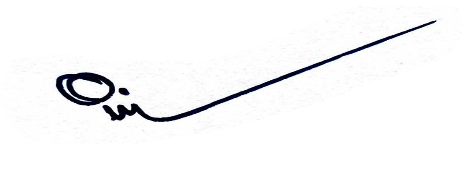  					   (วุฒิพงศ์  ทิพย์ฤาตรี)นายกองค์การบริหารส่วนตำบลหนองกุงใหญ่ฐานกฎหมายในการเก็บรวบรวมข้อมูลรายละเอียดเพื่อการปฏิบัติหน้าที่ตามกฎหมายจัดตั้งและภารกิจรับการถ่ายโอนเพื่อให้สำนักงานสามารถดำเนินการตามภารกิจ หน้าทีและอำนาจตามที่มีกฎหมายกำหนดเช่น พระราชบัญญัติสภาตำบลและองค์การบริหารส่วนตำบลพ.ศ. 2537และที่แก้ไขเพิ่มเติม กฎหมายว่าด้วยการกระจายอำนาจแก่ท้องถิ่นกฎหมายว่าด้วยพระราชบัญญัติบริหารงานบุคคลท้องถิ่น กฎหมายว่าด้วยข้อมูลข่าวสารของราชการ กฎหมายว่าด้วยมาตรฐานทางจริยธรรมกฎหมายว่าด้วยการบริหารราชการแผ่นดิน รวมถึงกฎระเบียบ คำสั่ง มติคณะรัฐมนตรีที่เกี่ยวข้อง และการดำเนินการตามคำสั่งศาล เป็นต้นเป็นการจำเป็นเพื่อประโยชน์โดยชอบด้วยกฎหมายเพื่อประโยชน์โดยชอบด้วยกฎหมายของสำนักงานและของบุคคลอื่น ซึ่งประโยชน์ดังกล่าวมีความสำคัญไม่น้อยไปกว่าสิทธิขั้นพื้นฐานในข้อมูลส่วนบุคคลของเจ้าของข้อมูลส่วนบุคคล เช่นการรักษาความปลอดภัยอาคารสถานที่ของสำนักงาน หรือการประมวลผลข้อมูลส่วนบุคคลเพื่อกิจการภายในของสำนักงาน เป็นต้นเป็นการจำเป็นเพื่อการป้องกันหรือระงับอันตรายต่อชีวิต ร่างกาย หรือสุขภาพของบุคคลเพื่อป้องกันหรือระงับอันตรายต่อชีวิต ร่างกาย หรือสุขภาพของบุคคล เช่น การให้บริการแอปพลิเคชันเพื่อเฝ้าระวังโรคระบาดตามนโยบายของรัฐบาล เป็นต้นฐานกฎหมายในการเก็บรวบรวมข้อมูลรายละเอียดเพื่อการปฏิบัติตามสัญญาเพื่อให้สำนักงานสามารถปฏิบัติหน้าที่ตามสัญญา หรือดำเนินการอันเป็นความจำเป็นต่อการเข้าทำสัญญาระหว่างสำนักงานกับคู่สัญญา เช่น การจ้างงาน จ้างทำของการทำบันทึกข้อตกลงความร่วมมือหรือสัญญาในรูปแบบอื่น เป็นต้นเพื่อการดำเนินภารกิจเพื่อประโยชน์สาธารณะหรือการใช้อำนาจรัฐที่สำนักงานได้รับเพื่อให้สำนักงานสามารถใช้อำนาจรัฐและดำเนินภารกิจเพื่อประโยชน์สาธารณะตามพันธกิจของสำนักงานซึ่งกำหนดไว้ตามกฎหมาย กฎ ระเบียบ คำสั่ง และมติคณะรัฐมนตรีที่เกี่ยวข้อง เป็นต้นเพื่อการจัดทำเอกสารประวัติศาสตร์วิจัยหรือสถิติที่สำคัญเพื่อให้สำนักงานสามารถจัดทำหรือสนับสนุนการจัดทำเอกสารประวัติศาสตร์วิจัยหรือสถิติตามที่สำนักงานอาจได้รับมอบหมาย เช่น การจัดทำทำเนียบผู้ดำรงตำแหน่งผู้อำนวยการ หรือคณะกรรมการ การจัดทำสถิติการใช้บริการดิจิทัลภาครัฐ งานติดตามการดำเนินนโยบายรัฐบาลดิจิทัล เป็นต้นความยินยอมของเจ้าของข้อมูลส่วนบุคคลเพื่อการเก็บรวบรวม ใช้หรือเปิดเผยข้อมูลส่วนบุคคล ในกรณีที่สำนักงานจำเป็นต้องได้รับความยินยอมจากเจ้าของข้อมูลส่วนบุคคล โดยได้มีการแจ้งวัตถุประสงค์ของการเก็บรวบรวมใช้หรือเปิดเผยข้อมูลส่วนบุคคลก่อนการขอความยินยอมแล้ว เช่น การเก็บรวบรวมข้อมูลส่วนบุคคลอ่อนไหวด้วยวัตถุประสงค์ที่ไม่เป็นไปตามข้อยกเว้นมาตรา ๒๔ หรือ ๒๖ แห่งพระราชบัญญัติคุ้มครองข้อมูลส่วนบุคคล พ.ศ. ๒๕๖๒ เป็นต้นประเภทข้อมูลส่วนบุคคลรายละเอียดและตัวอย่างข้อมูลเฉพาะตัวบุคคลข้อมูลระบุชื่อเรียกของเจ้าของข้อมูลส่วนบุคคล หรือข้อมูลจากเอกสารราชการที่ระบุข้อมูลเฉพาะตัวของเจ้าของข้อมูลส่วนบุคคลเช่น คำนำหน้าชื่อ ชื่อ นามสกุล ชื่อกลาง ชื่อเล่น ลายมือชื่อเลขประจำตัวประชาชน สัญชาติเลขที่ใบขับขี่ เลขที่หนังสือเดินทางข้อมูลทะเบียนบ้าน หมายเลขใบประกอบการ หมายเลขใบอนุญาตการประกอบวิชาชีพ(สำหรับแต่ละอาชีพ) หมายเลขประกันสังคมเป็นต้นข้อมูลเกี่ยวกับคุณลักษณะของบุคคลข้อมูลรายละเอียดเกี่ยวกับเจ้าของข้อมูลส่วนบุคคล เช่น วันเดือนปีเกิด เพศ ส่วนสูง น้ำหนัก อายุสถานภาพการสมรส สถานภาพ การเกณฑ์ทหาร รูปถ่าย ภาษาที่ใช้ข้อมูลพฤติกรรม ความชื่นชอบข้อมูลการเป็นบุคคลล้มละลาย ข้อมูลการเป็นคนไร้ความสามารถเป็นต้นหรือคนเสมือนไร้ความสามารถข้อมูลสำหรับการติดต่อข้อมูลเพื่อการติดต่อเจ้าของข้อมูลส่วนบุคคล เช่น หมายเลขโทรศัพท์บ้าน หมายเลขโทรศัพท์เคลื่อนที่ หมายเลขโทรสาร อีเมลที่อยู่ทางไปรษณีย์(บ้าน ที่ทำงาน) ชื่อผู้ใช้งานในสังคมออนไลน์(Line ID, MS Teams) แผนที่ตั้งของที่พัก เป็นต้นข้อมูลเกี่ยวกับการทำงานและการศึกษารายละเอียดการจ้างงาน รวมถึงประวัติการทำงานและประวัติการศึกษา เช่น ประเภทการจ้างงาน อาชีพ ยศ ตำแหน่ง หน้าที่ความเชี่ยวชาญ สถานภาพใบอนุญาตทำงาน ข้อมูลบุคคลอ้างอิงหมายเลขประจำตัวผู้เสียภาษีประวัติการดำรงตำแหน่ง ประวัติการทำงาน ข้อมูลเงินเดือน วันเริ่มงาน วันออกจากงาน ผลการประเมิน สวัสดิการและสิทธิประโยชน์พัสดุในครอบครองของผู้ปฏิบัติงาน ผลงาน หมายเลขบัญชีธนาคาร สถาบันการศึกษา วุฒิการศึกษา ผลการศึกษา วันที่สำเร็จการศึกษา เป็นต้นข้อมูลเกี่ยวกับกรมธรรม์ประกันภัยรายละเอียดเกี่ยวกับกรมธรรม์ประกันภัยผู้ปฏิบัติงาน เช่น ผู้รับประกันภัย ผู้เอาประกันภัย ผู้รับประโยชน์ หมายเลขกรมธรรม์ประเภทข้อมูลส่วนบุคคลรายละเอียดและตัวอย่างประเภทกรมธรรม์วงเงินคุ้มครอง ข้อมูลเกี่ยวกัการเคลม เป็นต้นข้อมูลเกี่ยวกับความสัมพันธ์ทางสังคมข้อมูลความสัมพันธ์ทางสังคมของเจ้าของข้อมูลส่วนบุคคล เช่นสถานภาพทางการเมือง การดำรงตำแหน่งทางการเมือง การดำรงตำแหน่งกรรมการ ความสัมพันธ์กับผู้ปฏิบัติงานของสำนักงานข้อมูลการเป็นผู้มีสัญญาจ้างกับสำนักงานข้อมูลการเป็นผู้มีส่วนได้เสียในกิจการที่ทำกับสำนักงานเป็นต้นข้อมูลเกี่ยวกับการใช้บริการรายละเอียดเกี่ยวกับผลิตภัณฑ์หรือบริการขององค์การบริหารส่วนตำบลหนองกุงใหญ่เช่น ชื่อบัญชีผู้ใช้งาน รหัสผ่าน หมายเลข PIN ข้อมูลSingle Sign-on (SSO ID) รหัส OTP ข้อมูลการจราจรทางคอมพิวเตอร์ข้อมูลระบุพิกัด ภาพถ่าย วีดีโอ บันทึกเสียง ข้อมูลพฤติกรรมการใช้งาน (เว็บไซต์ที่อยู่ในความดูแลของสำนักงานเช่น www.khlongthomtai.go.th หรือแอปพลิเคชันต่าง ๆ)ประวัติการสืบค้น คุกกี้หรือเทคโนโลยีในลักษณะเดียวกัน หมายเลขอุปกรณ์(Device ID) ประเภทอุปกรณ์รายละเอียดการเชื่อมต่อข้อมูล Browser ภาษาที่ใช้งาน ระบบปฏิบัติการที่ใช้งาน เป็นต้นข้อมูลส่วนบุคคลอ่อนไหวข้อมูลส่วนบุคคลที่มีความละเอียดอ่อนของเจ้าของข้อมูลส่วนบุคคล เช่น ข้อมูลเกี่ยวกับเชื้อชาติศาสนา ความพิการ ความเห็นทางการเมือง ประวัติอาชญากรรม ข้อมูลชีวภาพ (ภาพจำลองใบหน้า, ลายนิ้วมือ) ข้อมูลเกี่ยวกับสุขภาพ เป็นต้นประเภทบุคคลผู้รับข้อมูลรายละเอียหน่วยงานของรัฐหรือผู้มีอำนาจที่สำนักงานต้องเปิดเผยข้อมูลเพื่อวัตถุประสงค์ในการดำเนินการตามกฎหมายหรือวัตถุประสงค์สำคัญอื่น (เช่นการดำเนินการเพื่อประโยชน์สาธารณะ)หน่วยงานผู้บังคับใช้กฎหมาย หรือมีอำนาจควบคุมกำกับดูแลหรือมีวัตถุประสงค์อื่นที่มีความสำคัญ เช่น คณะรัฐมนตรีรัฐมนตรีผู้รักษาการ สำนักเลขาธิการคณะรัฐมนตรี กรมการปกครอง กรมบัญชีกลาง ศาล สำนักงานอัยการสูงสุด กรมควบคุมโรคกระทรวงดิจิทัลเพื่อเศรษฐกิจและสังคม สำนักงานคณะกรรมการการเลือกตั้ง เป็นต้นหน่วยงานหรือผู้แทนหน่วยงานที่ดำเนินการเกี่ยวกับสวัสดิการของผู้ปฏิบัติงานของสำนักงานสำนักงานอาจเปิดเผยข้อมูลของเจ้าของข้อมูลแก่บุคคลผู้ดำรงตำแหน่งกรรมการในคณะต่างๆ ก.อบต.จ.ขอนแก่น เป็นต้นประเภทบุคคลผู้รับข้อมูลประเภทบุคคลผู้รับข้อมูล	ผู้ให้บริการองค์การบริหารส่วนตำบลหนองกุงใหญ่อาจมอบหมายให้คคลอื่นเป็นผู้ให้บริการแทนหรือสนับสนุนการดำเนินการของสำนักงานเช่น ผู้ให้บริการด้านการจัดเก็บข้อมูล เช่น คลาวด์ ผู้พัฒนาระบบซอฟต์แวร์แอปพลิเคชัน เว็บไซต์ ผู้ให้บริการจัดส่งเอกสารผู้ห้บริการด้านการชำระเงิน ผู้ให้บริการอินเทอร์เน็ต ผู้ให้บริการโทรศัพท์ ผู้ให้บริการด้าน Digital ID ผู้ให้บริการสื่อสังคมออนไลน์ผู้ให้บริการด้านการบริหารความเสี่ยงที่ปรึกษาภายนอกผู้ให้บริการขนส่ง เป็นต้นผู้รับข้อมูลประเภทอื่นสำนักงานอาจเปิดเผยข้อมูลให้แก่บุคคลผู้รับข้อมูลประเภทอื่น เช่น ผู้ติดต่อสำนักงาน วัด โรงพยาบาล สถานศึกษา หรือหน่วยงานอื่น ๆ เป็นต้น ทั้งนี้ เพื่อการดำเนินการเกี่ยวกับบริการของสำนักงานการฝึกอบรม การรับรางวัล การร่วมทำบุญ บริจาค เป็นต้นการเปิดเผยข้อมูลต่อสาธารณะสำนักงานอาจเปิดเผยข้อมูลของเจ้าของข้อมูลส่วนบุคคลต่อสาธารณะในกรณีที่จำเป็นเช่น การดำเนินการที่กำหนดให้สำนักงานต้องประกาศลงในราชกิจจานุเบกษา เป็นต้น